БАШҠОРТОСТАН РЕСПУБЛИКАҺЫ                                                      РЕСПУБЛИка БАШКОРТОСТАН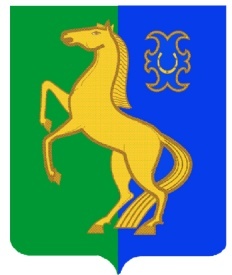      ЙƏРМƏКƏЙ районы                                                                         Администрация сельскогомуниципаль РАЙОНЫның                                                  поселения  Нижнеулу-елгинский     тҮбəнге олойылfа АУЫЛ СОВЕТЫ                                              сельсовет МУНИЦИПАЛЬНОГО                ауыл БИЛƏмƏҺе  хакимиƏте                                                      РАЙОНА  ЕРМЕКЕЕВСКий РАЙОН      452196, Түбǝнге Олойылға, Йǝштǝр урамы,10                                             452196, с. Нижнеулу-Елга, ул. Молодежная,10    Тел. (34741) 2-53-15                                                                                    Тел. (34741) 2-53-15ҠАРАР                                                              № 15                                          ПОСТАНОВЛЕНИЕ10 февраль  2020 й.                                                                               10 февраля  2020 г.О проведении на территории сельскогопоселения профилактической операции «Жилище – 2020»        Руководствуясь  Федеральным законом от 21.12.1994 г. № 69-ФЗ «О пожарной безопасности», Федеральным законом от 06 октября 2003 г. 131-ФЗ  «Об  общих  принципах  организации  местного  самоуправления в Российской  Федерации», распоряжения МЧС России от 10.10.2016г. № 448 «О реализации мероприятий профилактических операций», Приказа Главного управления МЧС России по Республике Башкортостан от 20.01.2020г.№ 66п «Об организации  и проведении на территории Республики Башкортостан профилактической операции «Жилище – 2020», постановления  Администрации  муниципального  района  Ермекеевский  район  Республики  Башкортостан от 05 февраля  2020 г. № 55  «О проведении  на  территории муниципального района Ермекеевский район Республики Башкортостан профилактической операции «Жилище – 2020», в целях предупреждения пожаров в местах проживания людей, а также  проведения комплекса превентивных мер по недопущению  пожаров, минимизации материальных и социальных  потерь, повышения  уровня противопожарной  защиты объектов жилого сектора,                                                   П О С Т А Н О В Л Я Ю:        1. Провести с 10 февраля 2020 года по 10 января 2021 года на территории сельскогопоселения Нижнеулу-Елгинский  сельсовет муниципального  района  Ермекеевский  район  Республики  Башкортостан  профилактическую операцию «Жилище – 2020».       2. Утвердить план  организационно - профилактических мероприятий, выполняемых в рамках проведения операции «Жилище – 2020»  на территории сельского  поселения Нижнеулу-Елгинский  сельсовет (приложение № 1).        3. Администрации сельского  поселения Нижнеулу-Елгинский  сельсовет организовать и обеспечить проведение профилактической операции «Жилище – 2020».       4. Настоящее  постановление  вступает  в силу  со  дня его  подписания.       5. Данное  постановление  разместить  на  информационном  стенде в  здании администрации  сельского  поселения и на официальном сайте сельского поселения в сети «Интернет».       5.Контроль за исполнением настоящего  постановления  оставляю за собой.       Глава  сельского  поселения                                                     О.В.Зарянова Приложение № 1                                                                              Утверждено                                                                               постановлением  главы сельского                                                                                              поселения  Нижнеулу-Елгинский                                                                                                                                                                  сельсовет № 15  от  10.02.2020 г.Планорганизационно - профилактических  мероприятий выполняемых в рамках проведения ежегодной операции «Жилище – 2020» на территории сельского  поселения Нижнеулу-Елгинский  сельсовет муниципального района Ермекеевский  район Республики Башкортостан.№ п/пНаименование мероприятийКто привлекаетсяСрок проведенияОтветственные испол-нители1Организовать принятие соответствующих нормативно - правовых актов, рекомендующих исполнение комплекса мероприятий органами местного самоуправления, руководителями организацийАдминистра ция СПДо 15.02. 2020 г.Админист рация СП2Провести обследования, подворные и поквартирные обходы, в первую очередь наиболее неблагополучных в пожарном отношении (обратив особое внимание на дома с низкой устойчивостью при пожаре) с вручением предложений и предоставлением ежемесячного отчета в Белебеевский межрайонный ОНДиПРПрофилактическая группа, Администра ция СП, ПСЧ-76,  Белебеевс. МР ОНД и ПР, полицияНа протя-жении операции   «Жилище – 2020», отчет до 5 числа, следующего за отчетнымАдминист рация СП3Обновить списки  мест проживания лиц, относящихся к группе риска в области пожарной безопасности с предоставлением их в Белебеевский МР ОНДиПР (многодетных семей, неблагополучных граждан, одиноких престарелых граждан, лиц, употребляющих спиртные напитки  и др.)Админист рация СП15.02.2020Админист рация СП4Обновить составы профилактических групп и обеспечить закрепление (распорядительным документом) личных жилых домов, квартир в многоквартирных домах в населенных пунктах за ними. Профилактические группы сформировать из состава добровольной пожарной команды, инструкторов пожарной профилактики, актива  сельского поселения, старост населенных пунктов. В обязательном порядке обеспечить взаимодействие по привлечению к данной работе добровольных пожарных, волонтеров, представителей общественных организаций, органов социальной защиты и внутренних дел, представителей энергетических и газовых служб, а также специалистов печного дела. С указанными лицами провести обучающие занятия с разъяснением порядка проведения профилактических мероприятий и основных требований пожарной безопасности, предъявляемых к зданиям и сооружениям частного жилого сектора (дома, хозяйственные строения), оформления документов и отчетности. Администра ция сельского поселения15.02.2020Админист рация СП5В целях предупреждения гибели детей, необеспеченных безопасным условием проживания с родителями, ведущими аморальный образ жизни, вносить в органы опеки и попечительства предложения с ходатайством о изъятии детей из пожаро- угрожаемых мест проживания. Включить в состав комиссий по делам несовершеннолетних и защите их прав сотрудников Белебеевского межрайонного ОНД и ПР УНД и ПР ГУ МЧС России по РБОрганы опеки и попечи-тельства, КДН и ЗП районаПо мере поступления информации Администрация сельского поселения, Профилактическая группа6Вносить соответствующие предложения в Администрацию  сельского  поселения  о необходимости оказания помощи малоимущим гражданам (многодетным семьям, одиноким престарелым) в ремонте печного отопления и электропроводки, оборудованию жилища автономными  дымовыми пожарными извещателями, а также проведении других пожарно-профилактических мероприятий.Админист рация  СПпостоянноГлава СП7Спланировать и провести обследования состояния мест проживания (временного пребывания) иностранных рабочихОМВД по Ермекеевскому районуМарт, ноябрь 2020Админист рация СП8Организовать освещение проводимых мероприятий и проблемных вопросов в обеспечении пожарной безопасности жилищного фонда, объектов и населенных пунктов на собраниях граждан.Админист рация СПпостоянноАдминист рация СП9Обеспечить информирование населения об оперативной обстановке с пожарами, с доведением мер пожарной безопасности и порядка действий в случае возникновения ЧС. Использовать для этих целей места с массовым скоплением людей (крупные торговые центры, рынки и т.д.). Организовать распространение среди населения  агитационных и пропаган-дистских материалов на противопожарную тематику (памяток, информационных листов, предложений) с использованием возможностей  профилактических групп, общественных организаций, участковых уполномоченных полиции.Белебеевский  МР ОНД и ПР, Админист рация СПпостоянноАдминист рация СП10Провести комплекс мероприятий по противопожарной агитации и пропаганде, в том числе, сходы, собрания граждан по месту жительства, в трудовых коллективах, учебных заведениях, на объектах с массовым пребыва-нием людей, на которых проинформировать население о складывающейся обстановке с пожарами в районах.Белебеевский  МР ОНД и ПРежеквартальноАдминист рация СП11Провести беседы с родителями учащихся и воспитанников на общих собраниях о необходимости обучения детей мерам пожарной безопасности  с целью предотвращения шалости с огнем. Белебеевский  МР ОНД и ПР, администрация СППри проведении собранийМОБУ СОШ с.Нижнеулу-Елга, администрация СП12Обеспечить бесперебойную работу источников водоснабжения, приспособленных для наружного пожаротушения. Организовать очистку подъездов к ним от снегаГлава СППостоянноГлава СП13Организовать проверки пустующих и подлежащих сносу строенийПрофилактическая группаПостоянноГлава СП